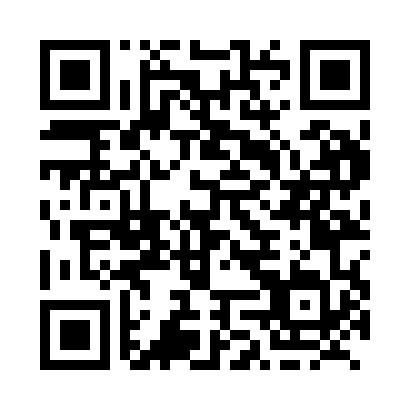 Prayer times for Two Islands, Nova Scotia, CanadaMon 1 Apr 2024 - Tue 30 Apr 2024High Latitude Method: Angle Based RulePrayer Calculation Method: Islamic Society of North AmericaAsar Calculation Method: HanafiPrayer times provided by https://www.salahtimes.comDateDayFajrSunriseDhuhrAsrMaghribIsha1Mon5:326:561:215:507:469:102Tue5:306:541:205:517:479:113Wed5:286:531:205:527:489:134Thu5:266:511:205:537:509:145Fri5:246:491:195:537:519:166Sat5:226:471:195:547:529:177Sun5:206:451:195:557:539:198Mon5:186:431:195:567:559:219Tue5:156:411:185:577:569:2210Wed5:136:401:185:587:579:2411Thu5:116:381:185:597:599:2512Fri5:096:361:186:008:009:2713Sat5:076:341:176:008:019:2914Sun5:056:321:176:018:029:3015Mon5:036:311:176:028:049:3216Tue5:006:291:176:038:059:3417Wed4:586:271:166:048:069:3518Thu4:566:251:166:058:089:3719Fri4:546:241:166:058:099:3920Sat4:526:221:166:068:109:4121Sun4:506:201:156:078:119:4222Mon4:486:191:156:088:139:4423Tue4:466:171:156:098:149:4624Wed4:436:151:156:098:159:4725Thu4:416:141:156:108:169:4926Fri4:396:121:156:118:189:5127Sat4:376:111:146:128:199:5328Sun4:356:091:146:128:209:5429Mon4:336:071:146:138:229:5630Tue4:316:061:146:148:239:58